Gminny Ośrodek Kultury Sportu i Rekreacji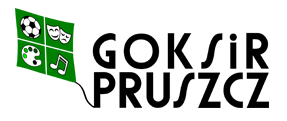 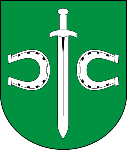 w Pruszczuul. Sportowa 10 A, 86-120 PruszczNIP: 559-16-14-942tel. 518-944-058, e-mail: biuro@goksirpruszcz.comREGULAMIN ZAJĘĆ WAKACYJNYCH 2020 W GMINNYM OŚRODKU KULTURY, SPORTU
 I REKREACJI W PRUSZCZUOrganizatorem zajęć wakacyjnych jest Gminny Ośrodek Kultury, Sportu i Rekreacji w Pruszczu, ul. Sportowa 10 A, 86-120 Pruszcz.Zajęcia przeznaczone są dla dzieci:4-6 lat7-9 lat10-12 lat13-15 latOferta zajęć wakacyjnych składa się z jednotygodniowych turnusów. Udział w zajęciach tygodniowych to koszt 15 zł.Organizator nie zwraca pieniędzy w związku z ewentualną nieobecnością uczestnika. Koszt turnusu będzie zwracany tylko w sytuacji, gdy z przyczyn niezależnych od organizatora zajęcia się nie odbyły.Zgłoszenie udziału w zajęciach wakacyjnych jest przyjmowane wyłącznie na karcie zgłoszenia (do pobrania na stronie internetowej placówki), bezpośrednio w biurze placówki bądź w wersji elektronicznej na adres mailowy placówki biuro@goksirpruszcz.com, oraz po dokonaniu wpłaty za turnus przelewem na konto bankowe palcówki bądź w siedzibie nie później niż 5 dni robocze przed rozpoczęciem turnusu.Rodzic/opiekun prawny dziecka określa na karcie zgłoszenia termin turnusu.Rodzice/opiekunowie są odpowiedzialni za bezpieczną drogę dziecka do placówki i oraz po zakończonych zajęciach.Jeżeli rodzice/ opiekunowie nie wyrażają zgody na samodzielny powrót dziecka z zajęć do domu są zobowiązani złożyć stosowne oświadczenie. Odbiór dziecka z zajęć rodzic/opiekun zgłasza każdorazowo do instruktora prowadzącego zajęcia. Rodzic/opiekun przejmuje odpowiedzialność za dziecko bezpośrednio po zakończeniu zajęć i zobowiązaniu się do punktualnego odbierania dziecka z placówki.W czasie zajęć wakacyjnych dziecko przebywa pod opieką instruktora od godziny rozpoczęcia zajęć do ich zakończenia. GOKSiR Pruszcz nie bierze odpowiedzialności za uczestników przed rozpoczęciem zajęć i po ich zakończeniu.Uczestnicy zajęć wakacyjnych mają obowiązek:Podporządkowania się poleceniom instruktora, przestrzeganiu norm dobrego zachowania i etyki,Brania czynnego udziału w zajęciach,Przestrzegania zasad BHP obowiązujących na obiektach GOKSiR Pruszcz, oraz natychmiastowego powiadomienia instruktora prowadzącego zajęcia o zaistniałych wypadkach. zachowania środków ostrożności i procedur związanych z pandemią covid-19.Organizator nie ponosi odpowiedzialności za rzeczy przyniesione na zajęcia przez uczestników.Za umyśle szkody wyrządzone przez dziecko materialnie odpowiadają rodzice/opiekunowie.Organizator zapewnia:Realizację zajęć zgodnie z programem oraz wykwalifikowaną kadrę pedagogiczną, Materiały edukacyjneOrganizator zastrzega sobie prawo do ewentualnych zmian programu zajęć wynikających z nieprzewidzianych okoliczności (losowych) niezależnych od organizatora.W przypadkach nieuregulowanych niniejszym regulaminem zastosowanie mają przepisy Kodeksu Cywilnego oraz wewnętrzne regulaminy i przepisy GOKSiR Pruszcz.Dodatkowo obowiązują regulaminy stworzone na czas  TRWANIA PANDEMII WIRUSA SARS-COV-2 REALIZOWANYCH PRZEZ LUB NA OBIEKTACH GMINNEGO OŚRODKA KULTURY, SPORTU I REKREACJI W PRUSZCZU.Zgłoszenie udziału dziecka w zajęciach wakacyjnych jest równoznaczne z akceptacją powyższych Regulaminów.